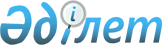 Об утверждении изменений и дополнений в Положение о консервации банков в Республике Казахстан
					
			Утративший силу
			
			
		
					Постановление Правления Национального Банка Республики Казахстан от 31 декабря 1998 года № 340 Зарегистрирован в Министерстве юстиции Республики Казахстан 25.03.1999 г. за N 714. Утратило силу постановлением Правления Агентства Республики Казахстан по регулированию и надзору финансового рынка и финансовых организаций от 5 августа 2009 года N 177.      Сноска. Утратило силу постановлением Правления Агентства РК по регулированию и надзору фин.рынка и фин.организаций от 05.08.2009 года N 177.      В целях совершенствования нормативной правовой базы, регулирующей деятельность банков второго уровня, а также приведения ее в соответствие с действующим законодательством Правление Национального Банка Республики Казахстан постановляет: 

      1. Утвердить прилагаемые изменения и дополнения в Положение о консервации банков в Республике Казахстан, утвержденное постановлением Правления Национального Банка Республики Казахстан от 29 февраля 1996 года № 48, и ввести их в действие со дня государственной регистрации в Министерстве юстиции Республики Казахстан. 

      2. Юридическому департаменту (Сизова С.И.) совместно с Департаментом банковского надзора (Жумагулов Б.К.) зарегистрировать настоящее постановление и изменения и дополнения в Положение о консервации банков в Республике Казахстан в Министерстве юстиции Республики Казахстан. 

      3. Департаменту банковского надзора (Жумагулов Б.К.) в 

двухнедельный срок со дня государственной регистрации в Министерстве юстиции Республики Казахстан довести настоящее постановление и изменения и дополнения в Положение о консервации банков в Республике Казахстан до сведения областных филиалов Национального Банка Республики Казахстан и банков второго уровня. 4. Контроль за исполнением настоящего постановления возложить на заместителя Председателя Национального Банка Республики Казахстан Кудышева М.Т. Председатель Национального Банка Изменения и дополнения в Положение о консервации банков в Республике Казахстан, утвержденное постановлением Правления Национального Банка Республики Казахстан от 29 февраля 1996 года № 48 

      1. Наименование Положения о консервации банков в Республике 

Казахстан изложить в следующей редакции: "Правила о консервации банков в Республике Казахстан". 2. Слова "I. Общие положения" заменить на слова "Глава 1. Общие положения". 3. В пункте 1 слова "Настоящее Положение" заменить словами "Настоящие Правила". 4. В пункте 3 слова "настоящего Положения" заменить на слова "настоящих Правил". 5. Слова "II. Основания, условия и порядок консервации банка" заменить на слова "Глава 2. Основания, условия и порядок консервации банка". 6. В пункте 5: 1) исключить слово "лишь"; 2) дополнить абзацем следующего содержания: 

      "В целях защиты интересов депозиторов и клиентов банков Нацбанк может подвергнуть консервации любой банк без требования соответствия банка критериям, предусмотренным пунктом 9 настоящих Правил, в соответствии с действующим законодательством.". 

      7. Подпункты а), б) пункта 6 считать подпунктами 1), 2). 

      8. Подпункты а), б), в), г) пункта 8 считать подпунктами 1), 2), 

3), 4). 9. В пункте 9: 1) в подпункте а) слова "организаций, осуществляющих отдельные виды банковских операций" заменить на слова "юридических лиц, не являющихся банками,"; 2) в подпункте б) слова "организациям, осуществляющим отдельные виды банковских операций" заменить на слова "юридическим лицам, не являющимся банками,"; 3) подпункты а), б), в) считать подпунктами 1), 2), 3). 10. В пункте 10 подпункты а), б), в) считать подпунктами 1), 2), 3). 11. В подпункте в) пункта 10 слова "настоящего Положения" заменить на слова "настоящих Правил". 12. В пункте 11: 1) слово "Постановления" заменить словом "постановления"; 2) подпункты а), б), в), г), д), е), ж) считать подпунктами 1, 2), 3), 4), 5), 6), 7). 13. В пункте 15: 1) подпункты а), б), в), г), д), е) считать подпунктами 1), 2), 3), 4), 5), 6); 2) дополнить подпунктом 7) следующего содержания: 

      "7) предоставление в Нацбанк и в банки-корреспонденты новой карточки с образцами подписей должностных лиц, имеющих право подписи документов, для совершения операций по банковским счетам в банке (при этом, предоставленная до назначения временной администрации (временного управляющего) карточка, аннулируется)."; 

      3) в подпункте 3 слова "и статей баланса" заменить словами 

", статей баланса и забалансовых статей;". 14. В пункте 16 подпункты а), б), в), г), д) считать подпунктами 1), 2), 3), 4), 5). 15. Слова "III. Особый режим работы, определяемый банку на период проведения консервации. Полномочия временной консервации" заменить на слова "Глава 3. Особый режим работы, определяемый банку на период проведения консервации. Полномочия временной администрации". 16. В пункте 17 подпункты а), б), в), г), д), е) считать подпунктами 1), 2), 3), 4), 5), 6). 17. В пункте 18 подпункты а), б), в), г), д), е) считать подпунктами 1), 2), 3), 4), 5), 6). 18. В пункте 20 шесть абзацев, выделенных дефисом, считать подпунктами 1), 2), 3), 4), 5), 6). 19. Пункт 21 исключить. 20. Пункты 22-38 считать пунктами 21-37. 21. Слова "IV. Процедура управления имуществом банка." заменить на слова "Глава 4. Процедура управления имуществом банка". 22. В пункте 30 три абзаца, выделенные дефисом, считать подпунктами 1), 2), 3). 23. Слова "V. Прекращение консервации" заменить на слова "Глава 5. Прекращение консервации". 24. В пункте 31 подпункты а), б) считать подпунктами 1), 2). 25. Слова "VI. Заключительные положения" заменить на слова "Глава 6. Заключительные положения". 26. В пункте 37 слова "настоящим Положением" заменить на слова "настоящими Правилами". Председатель (Специалисты: Цай Л.Г. Жакупова Э.) 

 
					© 2012. РГП на ПХВ «Институт законодательства и правовой информации Республики Казахстан» Министерства юстиции Республики Казахстан
				